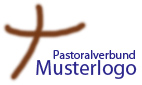  Was muss ich tun?Kurzbesprechungen vereinbarenFestlegen, wer an den Kurzbesprechungen teilnehmen sollFestlegen, wann und wo die Kurzbesprechungen stattfinden sollenVereinbarung schriftlich festhalten und in den Arbeitsplatzordner einfügenKurzbesprechung durchführen Was muss ich beachten? Weitere Informationen:Hier können Ergänzungen zur beschriebenen Aufgabe, Verweise oder Links stehen.ChecklisteChecklisteTätigkeitenerledigtEventuell Stichpunkte machen, was mitgeteilt oder gefragt werden sollKalender öffnen oder zur Hand nehmen Zur Kurzbesprechung zusammentreffenSich gegenseitig informierenEventuell Notizen zu Information, Absprachen etc. machenWenn nötig, Termin für weitere Besprechung vereinbarenAbgesprochenes Vorgehen zu diesem Arbeitsbereich:Abgesprochenes Vorgehen zu diesem Arbeitsbereich:1.2.3.4.5.6.